1. Zabawa „Rachunki Pani Wiosny”- zadanie matematyczne. Dziecko słucha zagadek matematycznych, następnie przelicza w zakresie 10 za pomocą metody E. Gruszczyk- Kolczyńskiej przy użyciu klamerek i papierowych tacek (mogą być koła wycięte z tektury, bądź papieru)1.Przyszła wiosna do laskuZ kluczykiem przy paskuA te kluczyki brzęcząceTo kolorowe kwiaty pachnąceRosną tu trzy zawilce i trzy krokusyOblicz proszę, ile kwiatków wyszłospod zimowych pierzynek?2.Stąpa wiosna po łąceZbiera kwiaty pachnąceMa trzy stokrotki cztery tulipanyPowiedz z ilu kwiatkówZrobi wiosna bukiet pachnący?3.Siedziało dziesięć jaskółekNa sosnowej gałązcepięć odleciałoIle teraz jaskółek będziez gałązki spoglądało?4.W ogrodzie na grządceRosło siedem słoneczników pięknych jak słońcePrzyszła Kasia i trzy zerwała,bo bukiet piękny zrobić chciała.Ile słoneczników teraz rośnie na grządce?5.Chodzi wiosna po lesiePromyki słońca w koszach niesieDwa kosze ma dla kwiatkówTrzy dla trawkiTrzy dla leśnej zwierzynyIle koszy przyniosła wiosna dla leśnej rodziny?2. Zadanie drugie to coś, co „Żabki”  lubią najbardziej, czyli KODOWANIE  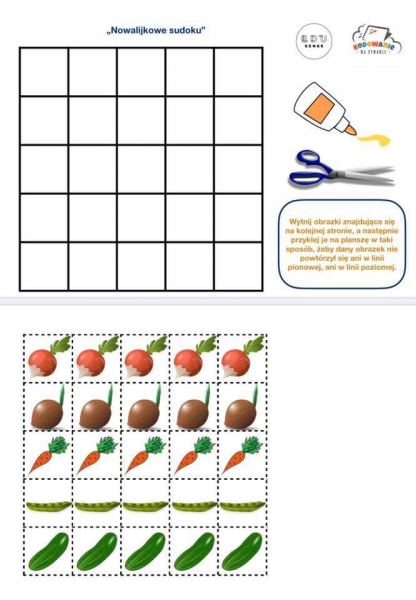 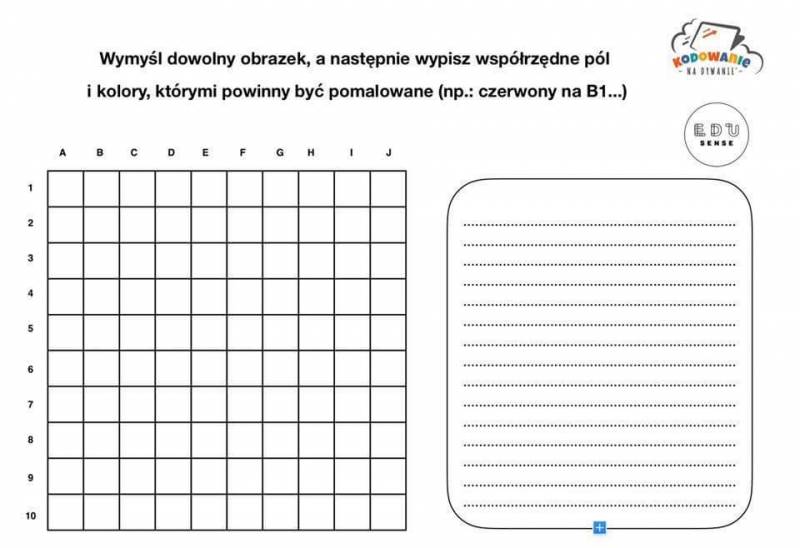 